UNIVERSITY OF CAPE TOWNGCI Constitution Preamble and the GCI philosophyWe, the Green Campus Initiative at the University of Cape Town:Acknowledge that we are intrinsically connected to and a part of the environment, that it is not something separate to us, but is always part of our own lives and survival;Are aware of and are concerned by the destruction of biodiversity, climate change and depletion of resources caused by humans;Are concerned that many humans have lost the connection from the natural environment and each other, which is perpetuated through loss of the environmental commons;Are troubled by the social inequalities that plague our society and recognise their connection to environmental sustainability;Realise that as university students and staff we have a responsibility toward addressing the challenges that face our society, and this primarily needs to start at home.We therefore aim to address these challenges in our country and consequently the world, through leading by example and undertaking activities that promote and facilitate environmental sustainability and social justice.In our activities, we hope not only to transform our current conditions but to inspire future leaders who will continue to make change, recognising that institutional changes come from a conscious effort from all the actors within a community;   As the Green Campus Initiative at UCT, we hope that through our activities students, as well as ourselves and the broader UCT community, will recognise themselves as part of the shared environment; And live in hope of a socially and naturally sustainable future.Contents:Introduction1.1. Objectives1.2. Finances and property1.3. GCI Board1.4. Meetings of the Board1.5. AffiliatesGreen Campus Initiative2.1. Authority and Composition of GCI2.2Composition2.4. Membership2.5. Term of Office2.6. Meetings of GCIGCI Committee3.1. Composition3.2. Functions, Duties and Responsibilities.3.3. Meetings of the CommitteeProjects and Sub Committees4.1. Constituting of Projects and Sub-committees4.2. Composition of Sub-committees4.3. The Dissolution of ProjectsConstitutional Matters5.1. Amendments5.2. ConstitutionGCI Elections6.1. Election procedure6.2. Voting Procedure for Elections.6.3. Voting Procedure Committee and Board Decisions.Chapter 1: IntroductionArticle 1.1. Name1.1.1. The name of the body shall be Green Campus Initiative of the University of Cape Town, hereinafter referred to as GCI.Article 1.2. Definitions1.2.1 “Coordinating Committee” means the committee responsible for coordination of the GCI body as a whole and particularly activities between and of the individual Projects;1.2.2 “Project” means a community development project constituted under GCI;1.2.3. “Project leaders” refers to those individuals responsible for running and coordinating projects;1.2.4 “Coordinating Committee” means the committee responsible for coordination shared activities between the individual projects;1.2.5 “GCI Sub-committees” refers to those committees which fall under the jurisdiction of individual coordinating committee members or project leaders;1.2.6 “Member” means an ordinary member of GCI. Membership is open to any student or staff member of the university community.1.2.7: “Partnerships” refers to many long-standing partnerships with other organisations with similar philosophies and objectives. While we are not affiliated with other external organisations, in order to be effective as GCI we need to make use of these;1.2.8 “Student Affairs Committee” means the subcommittee of the Council responsible for Student Affairs;1.2.9 “GCI board” is an independent board which is the highest decision-making and oversight body of GCI and holds the coordinating committee and project leaders accountable;1.2.10 “Staff member” means a person employed by the University on a full-time basis, temporarily or permanently;1.2.11 “Student” means a person registered as a student of the University for the current academic year in any course;1.2.12 “SRC” means the Students’ Representative Council recognised by the Council as the body representing the students of the University; 1.2.13 Words in the singular number include the plural, and words in the plural number include the singular.Article 1.3. Structures of the GCI1.3.1 GCI Board1.3.2 GCI Coordinating Committee1.3.3 GCI Project Leaders1.3.4 GCI sub-committees1.3.5 GCI MembersArticle 1.5. Objectives1.5.1 Create institutional change within the University of Cape Town for a greener, more sustainable campus;1.5.2 Encourage awareness on environmental issues;1.5.3 Bring about individual behavioural change for a more environmentally responsible community;1.5.4 Broaden service and outreach nationally and internationally by working with national and international organisations to promote a worldwide university effort toward a sustainable future.Article 1.6. Finances and Properties1.6.1. GCI shall keep a record of all its property, monies and investments, and this record shall be made available to all members. 1.6.2. Funds may be disbursed; property acquired, used, and disposed of; and income generated only where such actions are aligned with the objectives of GCI as detailed in s.1.51.6.3. GCI may not give any of its money or property to its members or office bearers, except: 1.6.3.1. As reimbursement for expenses that members or office-bearers have incurred in fulfilling the objectives of GCI; or 1.6.3.2. As reasonable remuneration for the provision of a product GCI may provide reasonable remuneration to non-members who provide a product or service to GCI. 1.6.4. Neither members nor office-bearers of GCI may lay claim to the money or property of GCI. 1.6.5. Members and office-bearers of GCI shall not be held liable for any obligations/liabilities of GCI 1.6.7. Members and office-bearers of GCI shall not be held personally liable for any loss suffered by any person as a result of any action or inaction performed by that member or office bearer in good faith while performing a duty on behalf of GCI. 1.6.8. The financial year for each of the Projects, and for GCI as a whole, shall end on 30 November of each year. Article 1.7. The GCI Board1.7.1. The functions of the Board shall be the following: 1.7.1.1 To oversee the functions of the Project leaders and Coordinating Committee with respect to long-term strategy and financial management and controls of GCI; 1.7.1.2 To guide and encourage the Project Committees and Coordinating Committee in their efforts to meet the aims of GCI; 1.7.1.3 To ensure that the Project Committees and Coordinating Committee adhere to the provisions of this Constitution, and1.7.1.4 To hold the Project Committees and Coordinating Committee accountable to the needs of the communities they service.1.7.2 The Board shall consist of no less than nine (9) and no more than twenty (20) members. The composition of the Board shall be as follows:1.7.2.1. At least two (2) representatives from other universities’ environmental societies in the Western Cape region;1.7.2.2 At least one (1) representative elected by the ordinary Members of each Project;1.7.2.3 At least one (1) representative from GCI's long-term partners;1.7.2.4 At least one (1) sustainability staff representative from another university in Cape Town1.7.2.5 At least one (1) representative from Student Housing1.7.2.6 At least one (1) representative nominated by the SRC;1.7.2.7 At least one (1) representative from the UCT Properties and Services department1.7.2.8 At least one (1) GCI alumni member1.7.2.9. At least one (1) representative from a UCT society with similar objectives to GCI.1.7.2.10 At least one (1) member of staff from UCT’s Environmental and Geographical Sciences department1.7.2.11 The Director of each of the Projects, ex officio;1.7.2.12 The Treasurer of the Coordinating Committee, ex officio;1.7.2.13 The Chairperson of the Coordinating Committee; and1.7.2.14 Ad hoc members appointed by the Board, in consultation with the coordination and project committees.1.7.3 The Board shall appoint a Chairperson, Deputy Chairperson and Secretary each year, according to the following procedure:1.7.3.1 At the first meeting of the Board for the financial year, members will be asked to nominate and second members for these positions1.7.3.2 project leaders are not eligible for these positions.1.7.3.3 Each position shall be filled by successive rounds of voting, until a single candidate secures a simple majority of those present and voting1.7.4. A Board member shall serve for a term of two (2) years, with the exception of the following circumstances: 1.7.4.1. Any person shall cease to be a Board member if: 1.7.4.1.1 He/she tenders his/her resignation in writing and such resignation is accepted by the Board; 1.7.4.1.2. He/she is removed from the Board, as detailed under s.1.7.6. 1.7.5. There shall be no limit on the number of terms a person can serve on the Board. 1.7.6. Any Board member may be removed from the Board by: 1.7.6.1. A two-thirds majority vote of those present at a Board meeting, provided that the meeting is quorate; 1.7.6.2. A simple majority vote of each of the Project Committees and a simple 8 majority of the Coordinating Committee.Article 1.8 Meetings of the Board1.8.1 Meetings of the Board shall be held at least once every quarter.1.8.2 The leader of each Project shall submit a report of the Project Committee’s activities and financial statements for the preceding quarter at least seven (7) days prior to the Board meeting.1.8.3 Notice of Board meetings shall be given to all its members at least seven (7) days in advance by the Chairperson of the Board1.8.4 Minutes of Board meetings shall be taken and made available to the members of GCI by the Secretary of the Board.1.8.5 Every decision of the Board shall require a majority vote of those present and voting in its favour.1.8.6 A meeting of the Board shall be convened at the request of the Chairperson or two of its members.Article 1.9. Affiliations1.9.1. GCI is affiliated with the following bodies;1.9.1.1 The University of Cape Town1.9.1.2 The Department of Student Affairs at the University of Cape Town.1.9.1.3 Apart from its affiliates, GCI has various partnerships with both internal and external organisations that are independent from the university.Chapter 2: The Green Campus Initiative Article 2.1. Authority and Composition of the GCI2.1.1 The GCI Board is the highest authority of the GCI.2.1.2. The Coordinating committee is responsible for coordination of the GCI body as a whole and particularly activities between and of the individual projects.2.1.3. The Project leaders are responsible for running and coordinating projects as well as selecting and coordinating a sub-committee if they see fit to do so.Article 2.2. Composition of the GCI2.2.1 The GCI consists of the following bodies;2.2.1.1. The GCI Board2.2.1.2 The Coordinating Committee2.2.1.3 The Project Leaders2.2.1.4 The Project sub-committees2.2.1.5 Students and Staff at the university who are GCI membersArticle 2.3. Membership: Functions, Roles and Responsibilities2.3.1. As a GCI member, one has the responsibility to take part in and attend multiple events and/or projects. 2.3.2. The role of a member is to help to achieve the GCI objectives through participation.Article 2.4. GCI Term of Office2.4.1. GCI term of office begins once a member has been voted in as either a coordinating committee member or project leader. 2.4.2. This voting process occurs at the end of the third term at the second general meeting. Term of office ends the following year at the same time following the same process.2.4.3. There is no restriction on the number of terms that a GCI committee member or project leader can serve.Article 2.5. Meetings of the GCI2.5.1. A general meeting occurs in the first 2 weeks of the first term during which GCI is formally introduced, its objectives and roles at UCT outlined, and members’ participation and roles explained.2.5.2. Once a term GCI has a committee meeting where the members are invited to observe and participate in order to increase accountability and transparency.2.5.3. ‘Greenies get involved’ meeting will occur in the second semester prior to the AGM- includes an overview of the year, challenges and accomplishments and members are invited to speak with committee members and get a better understanding of GCI as a whole.2.5.4. Voting annual general meeting (AGM) where GCI gets together as a body and votes for a new coordinating committee or project leaders. Members are also encouraged to join project sub-committees.Chapter 3: GCI CommitteeArticle 3.1. Composition of the GCI CommitteeClause: Due to the organic nature of GCI and its fluctuating needs, projects and committee positions can be added and removed accordingly following correct voting procedures (outlined in chapter 6 of the constitution)3.1.1. The GCI coordinating committee consists of the following positions;3.1.2. Chairperson3.1.3. Vice Chairperson3.1.4. Institutional Development Officer3.1.5. External Relations 3.1.6. Treasurer 3.1.7. Marketing Article 3.2. Functions, Duties and Responsibilities of the Committee3.2.1. To ensure GCI reaches its objectives and hold each committee member accountable to their functions, duties and responsibilities as dictated below.3.2.2. Chairperson-The chairperson is responsible for the running of the GCI, ensuring that each committee member fulfils their duty, the chairing of committee meetings as well as the coordination of the GCI as a whole and ensuring it runs as a smooth and efficient body, as well as sitting on a number of committees and the board.3.2.3. Vice ChairpersonThe Vice Chairperson is responsible to act as a 'chairperson in training' and potentially take the role of chairperson the following year, if voted in, to ensure the chair has a sound understanding of the GCI and the efficient running of the body. This person is furthermore responsible for fulfilling all the Chairperson’s roles when the chair is absent, taking minutes, managing the GCI email account and Vula tab, as well as sending out the weekly newsletter.3.2.4. Institutional Development OfficerThe Institutional Development Officer role is more administrative than practical. This person is responsible for liaising with institutional authorities to ensure that GCI meets its institutional objectives. This person is also responsible for applying for grants, awards etc. from the institution as well as from external organisations. The institutional development officer will also take on the responsibility of being the GCI representative for the AHEAiD project co-ordinated by the UCT Disability Studies Unit.3.2.5. External Relations The external relations officer is responsible for establishing and maintaining ties with external organisations whose objectives and values are in line with those of GCI. This person is also the Bluebuck correspondent for GCI. This person is responsible for building a network of useful contacts and guiding the rest of the committee to collaborate with the appropriate organisations.3.2.6. Treasurer The treasurer is responsible for the creation and upkeep of all financial documents including budget, Google Documents outlining expenses and income, financial reports required by the Department of Student Affairs and the annual financial report. This person is responsible for reimbursement to members which involves obtaining receipts and invoices from members, receiving and signing for cash at the treasury and ensuring that the money is paid to the correct persons as well as making purchase orders for payments to UCT vendors/ external service providers. This involves working together with members to get invoices in the correct format, creating purchase orders at the treasury and ensuring that the cheques are delivered to the correct parties. If applicable, the role also includes helping students to organise applications to the Student Travel Fund3.2.7. Marketing OfficerThe marketing officer/s is responsible for promoting GCI at both an institutional and national level. This person has to design all creative documents the GCI requires and make sure printing is done. This person is also responsible for updating the twitter and Facebook account as well as website of GCI. The marketing officer/s needs to ensure that the student body is aware of all events hosted by the GCI as well as create general awareness among students about environmental issues.Article 3.3. Meetings of the GCI Committee3.3.1. This includes both project leaders and coordinating committee, unless stated otherwise.3.3.2. Bi-weekly meetings to take place, with more frequent meetings occurring at the discretion of the Chairperson.3.3.1.1. All members whether present or not should receive and read the minutes of a passed meeting to ensure the minutes are correct and for accountability purposes.Chapter 4: GCI Projects and Sub-CommitteesArticle 4.1. Constituting of Projects and Sub-Committees 4.1.1. All project leaders have the power to create their own sub-committees. The size and membership of these committees are at their own discretion.4.1.2. Appeals to start a new project;4.1.2.1. If a member wants to begin their own project they should approach the coordinating committee with a proposal, business plan, letter of motivation and explanation of how the project fits within the GCI’s philosophy and objectives. This will be presented to the committee and thereafter the committee will take a vote.Article 4.2. Roles of Project Leaders4.2.1 Each Project has a project leader with various functions, roles and responsibilities unique to each project.4.2.1. The functions of a project leader shall be the following: 4.2.2.1. To coordinate and convene meetings of the relevant Project. 4.2.2.2. To deal with matters of urgency. 4.2.2.3. To co-opt any member of the relevant Project to the Project either generally or for a special purpose. 4.2.2.4. To conduct, generally, the affairs of the relevant Project.4.2.2.5. To create and constitute such subcommittees as may be necessary for the better running of the affairs of the relevant Project. 4.2.2.6. To raise funds and to invite and receive contributions to the Project. 4.2.2.7. To open such accounts with the Student Affairs Treasurer, and with commercial banks, as are necessary for the better conducting of the affairs of the relevant Project and to nominate the members who are permitted to draw upon such accounts. 4.2.2.8. To buy, hire, exchange for and hold assets required for the effective operation of the relevant Project, on behalf of GCI. 4.2.2.9. In the event of a vacancy on a Project, the Project leader may transfer the functions entrusted to the absent member to one or more of the remaining members of the Project or to a co-opted member.4.2.2.10. to submit a quarterly report on the projects activities to the GCI Chairperson or vice Chairperson.4.2.2 The list and explanation of GCI projects currently encompasses;4.2.2.1. Recycling Recycling forms a major part of sustainability, GCI and UCT as a whole, and is the main focus of Waste Management. The current recycling system (two-bin: green and yellow) and the previous system (four-bin) were introduced by GCI and each year there has been constant modification and improvement in the whole system. Students are notified of what is and is not recyclable through the posters that are on each bin. Awareness is also created throughout the year (in conjunction with other events) about the importance of recycling, while also remembering to reduce and reuse our waste. This is a great concern for UCT, Cape Town and South Africa as a whole, as there is a crisis around the size and number of land-fill sites. We aim to minimize the amount of waste that is sent to land-fills.There are termly meetings that are held with the GCI representative, various members from Properties and Services and Wasteman, to discuss UCT’s waste issues. Other items discussed are: food wastage reduction (especially in catering residences), awareness and education events, residence recycling, and other waste reduction ideas. This is all further discussed at the EMWG meetings. Thus there is much background planning that average UCT students are not involved in, but which are there to bring institutional change to the campus.4.2.2.2. RidelinkA project encouraging sustainable transport at UCT through a carpool system and making it easier to carpool to campus. This project is being integrated into the traffic department. Ridelink seeks to reduce carbon emissions by the UCT community by promoting carpooling, bicycle use and public transport. A key component is the Campus Carpooling system - an online database that matches interested students up with others who live in their area. Campus Carpooling offers students and staff an opportunity to save money on petrol, find parking more easily, and make new friends.4.2.2.3. Bikelink Bikelink is a move toward making it easier to cycle to campus whether you are an experienced cyclist, or a beginner. The GCI commissioned 200 bicycles to be bought and rented out by the university as well as for bicycle infrastructure to be built around the university. This project is also aimed at establishing a network of cyclists to make cycling a safer option. Cycling is a healthier alternative to other forms of transport as it reduces traffic and carbon emissions. 4.2.2.4. ResidencesGoal: The GCI residences project is aimed at many students that live at the different tier residences, since this includes a large population of UCT, there is a wide scope to highlight sustainability issues and long term institutional changes in the actual residences. Another emerging vision is helping the students create sustainable lifestyle changes which will continue even after they leave their residences and university.The two main ways which the above is achieved is through: •	Holding events throughout the year which always have some form of awareness raising about various sustainability issues, such as Earth hour, Residence screenings, talks and debates, clean-ups and competitions. •	Physical changes and Institutionalization which focus on recycling, energy and water saving and waste reduction. In order for it to be sustainable this needs to be done in conjunction with Student Housing and Residence Life, Metro, Fedics and the Residence staff. Furthermore all the activities and events that the GCI has throughout the year are advertised to the residence students through the House committee GCI residence representatives. They also assist in the organisation of the various events and they are also encouraged to run their own events in their respective residences.4.2.2.5. Outreach The GCI Outreach focuses on environmental information and awareness among less-fortunate communities. While poverty remains a huge problem in South Africa, it is not separate to environmental issues. Climate change is going to primarily affect those who do not have access to basic services, education, and technology to cope with change. As such, environmental awareness is greatly needed among less-fortunate communities, which equips people with future coping skills, as well as skills to enable earning income, such as food gardens, etc. The GCI is involved in various outreach initiatives from Project 90x30 which focuses on teaching school pupils to maintain a vegetable garden to the AHEAiD project which aims at giving intellectually disabled individuals a chance to learn hard skills regarding sustainability and recycling as well as open them up to the possibility of employment in this area. Outreach representatives also collaborate with other UCT student development agencies such as SHAWCO.4.2.2.7. Green PoliceThe Green Police are GCI’s most visual and public project which encompasses the active involvement of its members in all GCI events that take place throughout the year. The Green Police’s biggest involvement is during Orientation Week and Green Week. The job of the Green Police is to be present at all events while wearing their trademark green overalls. They engage with the public, sparking conversation, involvement and provide aid before, during and after an event in the form of setting up, taking part if need be and cleaning up after. It is vital the Green Police are aware of what’s going on in the GCI or at the very least know who to ask, as being the main public interface, they will get asked questions ranging from what the GCI is, what we do and how to get involved. The main strength of the Green Police is that they are one giant team and creating the atmosphere of a single unit is important. This is accomplished by Green Police training, which provides an opportunity for them to ask questions themselves and clear up any concerns, doubts they may have and most importantly, through the form of active interaction, created the feeling of having earned their coveted overall and being part of a special team.4.2.2.8. Green WeekGreen Week is the major awareness-raising drive of the organisation – it serves as the main means of communication between the GCI and the students and staff around issues of sustainability. It happens once a year where there is a week of non-stop events and talks in order to raise awareness promote the GCI projects and create institutional change.4.2.2.9. GCI HealthGCI Health was a new portfolio in 2012/2013 and was conceptualised as a way to address a health focus on environmental issues. The aims of GCI Health are to:-Bring the activities of Upper Campus GCI to the Faculty of Health Sciences (hereafter FHS) campus -Address FHS campus specific issues (such as bike access, recycling, curriculum incorporation of environmental health issues)-Focus on health specific environmental issues.Article 4.3. The dissolution of projects4.3.1 In order for a project to be dissolved, the following procedure is to be followed;4.3.1.1. The project leader should approach the coordinating committee with a detailed report of the project showing its achievements and shortcomings, as well as a statement of why the person believes the project should be dissolved4.3.1.2. The coordinating committee will take a vote deciding on whether the project should be dissolved or not, they should consult the board if necessary. 4.3.1.3. The project leader should create a formal ‘letter of dissolution’ stating the reason for dissolving the project as well as outlining the challenges.Article 4.4. Functions and Duties of Sub-Committee Members4.3.1. Do jobs prescribed to them by the project leaders4.3.2. To ensure the correct and effective running of their project.Chapter 5: Constitutional MattersArticle 5.1. Amendments5.1.1. Any amendment to this Constitution shall be considered only: 5.1.1.1. At a meeting of one of the Projects in accordance with the provisions of this clause; or 5.1.1.2. At a meeting of the Coordination Committee in accordance with the provisions of this clause; 5.1.1.3. At a meeting of the Board in accordance with the provisions of this clause.5.1.2. An approval of an amendment to this constitution requires a vote I favour thereof of at least two thirds of the members present and voting in the meeting. 5.1.3. This Constitution may be amended as follows: 5.1.3.1. At least seven (7) days’ notice must be given of the meeting at which an amendment to this Constitution will be considered. 26 5.1.3.2. Approval of an amendment to this Constitution requires a vote in favour thereof of at least two thirds of the members present and voting in the meeting. 5.1.4. Any amendment made at a meeting of the Coordination Committee shall remain in force only until the next meeting, at which it must be voted on by the members present.5.1.5. Any amendment made at a meeting of the Board shall remain in force only until the next Coordination Committee meeting at which it must be voted on by the members present. 5.1.6. Every amendment to this Constitution shall be submitted for the approval of the SRC (via its Constitution’s Committee), and the Student Affairs Committee. 5.1.7. After the amendment has been approved it shall be entered in the copy of the Constitution under the signatures of the GCI Chairperson and the Chairperson of the Board.Article 5.2. Constitution5.2.1. A copy of this constitution will be made available to all GCI members.5.2.2. All members of the coordinating committee and project leaders must familiarise themselves with the constitution and be able to uphold and standby all of its articles. Chapter 6: GCI ElectionsArticle 6.1. Election Process6.1.1. A meeting inviting all GCI members to join will be held two weeks prior to the AGM, where those interested in having leadership positions will be able to ask questions and learn more about the GCI. Hereafter referred to “greenies get involved” meeting. 6.1.2. Applications for leadership positions opened 2 weeks prior to AGM.6.1.2.1. Applications will be made known to members via email.6.1.2.2. Current members of the coordinating committee, wanting to run again will need to apply and stand for leadership positions according to the same procedure as outlined. 6.1.2.3. Applications will take the form of a written motivation and answers to specific questions posed. To be submitted via email to the GCI Vice Chairperson.6.1.3. All application letters will be accessible to GCI members 1 week prior to the AGM, on Vula.6.1.4. All applicants will stand for leadership positions at the AGM.6.2.4.1. If applicants cannot attend the AGM, they may notify the current coordinating committee beforehand. In which case, their names will be made known to those attending the meeting and the applications may be read out. 6.2.4.2. If a member would like to run for a leadership positions, but failed to submit an application 2 weeks prior to the AGM, they may still stand but must give a motivation for why they were unable to submit the application letter.6.2.4.3. Nominations of candidates may also be accepted, once seconded. 6.1.4.4. Applicants will undergo a question and answer session and may be asked for a short motivation. Article 6.2. Voting procedure:6.2.1. Voting shall be: 6.2.1.1. By show of hands unless one quarter (25%) of members present at a meeting vote, by show of hands, to hold a vote on an issue by secret ballot; and 6.2.1.2. If a vote is conducted by ballot, the votes shall be counted by the Vice Chairperson and the Chairperson of the Committee and only the number of votes cast for each option shall be announced. 6.2.1.3. Proxy voting may be effected by email, or other means the Project Committee deems appropriate, provided that this measure is well publicised at the same time as the meeting is announced. 6.2.2. Except where otherwise provided in this Constitution, all matters determined by a vote shall be decided by a simple majority of those present and voting. 6.2.3. The provisions of this section shall also apply, mutatis mutandis, to meetings of the Committees and Board of GCI. 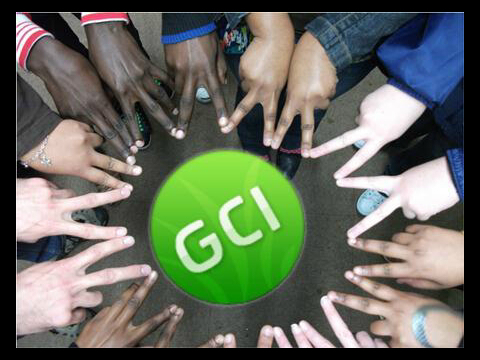 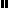 